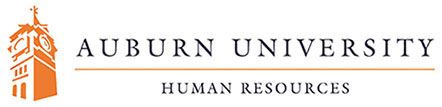 Request for Internal Job PostingIn rare instances, departments may request to recruit for a vacant position internally.  Please complete the information below and submit the completed form to Human Resources, Employment Services for consideration of approval.  All requests will be subject to review and approval by Human Resources and the Office of Affirmative Action & Equal Employment Opportunity.  Circumstances that warrant an internal search include: 1) knowledge/skills/abilities specific to Auburn University, and 2) availability of a sufficiently qualified internal talent pool including consideration of the University’s Affirmative Action obligations and specific goals. RequestorRequestor Name:      Date:       Department Name:      Position InformationJob Title:      Position Number:      New Position: Yes     No   Justification for RequestPlease enter specifics related to the justification to consider an internal job posting.  Please note that external job postings do not preclude current employees of Auburn University from applying to an external job posting.Unique knowledge/skills/abilities specific to Auburn University – Availability of a sufficiently qualified internal talent pool –Other – SignaturesSupervisor:	_____________________ 	_______________________	____________________	Print Name		Signature			DateHuman Resources Liaison:_____________________ 	_______________________	____________________	Print Name		Signature			DateDepartment Head/Chair or Director:	_____________________ 	_______________________	____________________	Print Name		Signature			DateHuman Resources Department:	_____________________ 	_______________________	____________________	Print Name		Signature			DateAffirmative Action/Equal Employment Opportunity:	_____________________ 	_______________________	____________________	Print Name		Signature			DateAuburn University is an EEO/Vet/Disability Employer	